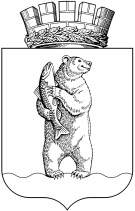 Администрациягородского округа АнадырьРАСПОРЯЖЕНИЕОт 23.10.2019	                                                                                         № 225 - ргОб обеспечении подачи заявлений о государственном кадастровом учете и государственной регистрации прав исключительно в электронном виде	На основании Федеральных законов от 27 июля 2010 № 210-ФЗ «Об организации предоставления государственных и муниципальных услуг», от 13 июля 2015 № 218-ФЗ «О государственной регистрации недвижимости», во исполнение Распоряжения Правительства Российской Федерации от 31 января 2017 № 147-р, Распоряжений Губернатора Чукотского автономного округа от 10 апреля 2018 № 107-рг «Об утверждении Плана мероприятий («дорожной карты») по внедрению в Чукотском автономном округе целевой модели «Регистрация права собственности на земельные участки и объекты недвижимого имущества», от 10 апреля 2018 № 108-рг «Об утверждении Плана мероприятий («дорожной карты») по внедрению в Чукотском автономном округе целевой модели «Постановка на кадастровый учет земельных участков и объектов недвижимого имущества»,    Управлению финансов, экономики и имущественных отношений Администрации городского округа Анадырь при осуществлении государственного кадастрового учета объектов недвижимого имущества и (или) государственной регистрации прав на объекты недвижимого имущества обеспечить подачу в орган, осуществляющий государственную регистрацию прав на недвижимое имущество и сделок с ним, соответствующих заявлений исключительно в электронном виде.Настоящее постановление подлежит обнародованию в местах, определенных Уставом городского округа Анадырь, размещению на официальном информационно-правовом ресурсе городского округа Анадырь в сети «Интернет»: www.novomariinsk.ru и вступает в силу со дня обнародования.Контроль за исполнением настоящего постановления возложить на Управление финансов, экономики и имущественных отношений городского округа Анадырь (Тюнягина Ю.И.).Глава Администрации                                                                              Л.А. Николаев 